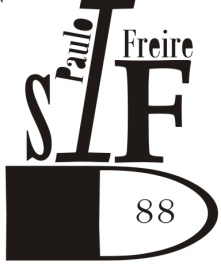 SOLICITUD DE CERTIFICADO DE ESTUDIOS SUPERIORESINSTITUTO SUPERIOR DE FORMACIÓN DOCENTE N° 88 “Paulo Freire” San Justo - La Matanza.Por la presente solicito se tramite ante quien corresponda, mi Certificado de Estudios Superiores correspondiente a la Carrera PROFESORADO DE INGLÉS PARA PRIMERO Y SEGUNDO CICLO DE LA EGB; Resolución N° 13296/99.Datos personales:Apellido/s y Nombre/s      D.N.I. – L.E. – L.C. N°      Libro-Folio:      Completar el formulario con los datos que figuran en la libreta de estudiante. Adjuntar a la presente fotocopia del título secundario y fotocopia del DNI. 23 de abril de 2018CONSTANCIA PARA INSCRIPCIÓN INGRESO A LA DOCENCIA 20…. – 20….Por la presente se deja constancia que al día de la fecha el/      ,  DNI N°      –, domiciliado en        , del distrito de       , tiene en trámite su Certificado Analítico Completo correspondiente a la Carrera Profesorado de Inglés para Primero y Segundo Ciclo de la EGB, que otorga el Título de  Profesor/a de Inglés para Primero y Segundo Ciclo de la EGB con un Promedio General de ....................., cursada en el ISFDyT N° 88 sito en San Justo,  distrito de La Matanza– Región 3 .- , habiendo aprobado el 100 % de las materias correspondientes al Plan de Estudios aprobado por Resolución N° 13.296/99, emanada de DGCyE. San Justo, 23 de abril de 2018CURSOPERSPECTIVAS Y/O ESPACIOS CURRICULARESFECHA DE ACREDITACIÓNCALIFICACIÓNCALIFICACIÓNCURSOPERSPECTIVAS Y/O ESPACIOS CURRICULARESFECHA DE ACREDITACIÓNEn númerosEn letras1°ESPACIO DE LA FUNDAMENTACIÓN PEDAGÓGICAPerspectiva Filosófico - pedagógica IPerspectiva Pedagógico  Didáctica IPerspectiva SociopolíticaESPACIO DE LA ESPECIALIZACIÓN POR NIVELESPsicología y Cultura de la EducaciónESPACIO DE LA ORIENTACIÓNLengua y Cultura ILengua y Expresión Escrita ILengua y Expresión Oral IESPACIO DE LA PRÁCTICAEspacio de la Práctica Docente I2°ESPACIO DE LA FUNDAMENTACIÓN PEDAGÓGICAPerspectiva Filosófico- pedagógica IIPerspectiva Pedagógico- Didáctica IIESPACIO DE LA ESPECIALIZACIÓN POR NIVELESPsicología y Cultura del Alumno de EGB 1 y 2ESPACIO DE LA ORIENTACIÓNLengua y Cultura IILengua y Expresión Escrita IILengua y Expresión Oral IIInglés y su Enseñanza IESPACIO DE LA PRÁCTICAEspacio de la Práctica Docente II3°ESPACIO DE LA FUNDAMENTACIÓN PEDAGÓGICAPerspectiva Filosófico – Pedagógico – DidácticaPerspectiva Político – InstitucionalESPACIO DE LA ESPECIALIZACIÓN POR NIVELESPsicología y Cultura del Alumno de EGB 3 y PolimodalESPACIO DE LA ORIENTACIÓNLengua y Cultura IIILengua y Expresión Escrita IIILengua y Expresión Oral IIIInglés y su enseñanza IIESPACIO DE LA PRÁCTICAEspacio de la Práctica Docente III4°ESPACIO DE LA ORIENTACIÓNLengua y Cultura IVLengua y Expresión Escrita IVLengua y Expresión Oral IVInglés y su Enseñanza IIIExpresión Oral y Escrita de la Lengua EspañolaSegunda Lengua ExtranjeraESPACIO DE LA PRÁCTICAEspacio de la Práctica Docente IVFIRMA DEL SECRETARIODE FIRMA DEL DIRECTORDE FIRMA DEL INSPECTORJEFE DISTRITAL